ПОСТАНОВЛЕНИЕПЛЕНУМАОб утверждении Положения о проведении IIIреспубликанскогосбора  «Я  пионер  своей   страны!»В целяхидеологического и гражданско-патриотического воспитания подрастающего поколения, развития самодеятельности членов организации, заслушав и обсудив информацию Председателя ЦС ОО «БРПО» В.В.Меннановой,Пленум ЦС ОО «БРПО»ПОСТАНОВЛЯЕТ:1.Утвердить Положение о проведении III республиканского сбора «Я пионер своей страны!», посвященныйДню пионерской дружбы, приуроченный к 90-летию детской газеты «Пионерская правда» и 25-летию Белорусской республиканской пионерской организации(прилагается).2.Областным (Минскому городскому) Советам ОО «БРПО»:2.1. Активизировать работу пионерских дружин по участию в подготовительных мероприятиях III республиканского сбора «Я пионер своей страны!», посвященного Дню пионерской дружбы, приуроченного к 90-летию детской газеты «Пионерская правда» и 25-летию Белорусской республиканской пионерской организации (прилагается);2.2. В срок до 27марта 2015 годасогласно п. 6.2. Положения о проведении III республиканского сбора «Я пионер своей страны!», посвященного Дню пионерской дружбы, приуроченного к 90-летию детской газеты «Пионерская правда» и 25-летию Белорусской республиканской пионерской организациипредоставить в республиканский организационный комитет документы и конкурсные материалы в количестве – до 25 работ;2.3. Довести данное постановление до районных (городских) Советов ОО «БРПО», пионерских дружин, а также всех заинтересованных.3. Ответственность за исполнение данного постановления возложить на Заместителя Председателя ОО «БРПО» (Богданович М.Ю.), председателей ОС (МГС) ОО «БРПО».4. Контроль за исполнением данного постановления возложить на Председателя ЦС ОО «БРПО» (Меннанова В.В.)Председатель ЦС ОО «БРПО»	В.В.МеннановаПоложениео проведении IIIреспубликанскогосбора  «Я  пионер  своей  страны!»III республиканский сбор «Я пионер своей страны!» (далее – Сбор) проводится с целью идеологического и гражданско-патриотического воспитания подрастающего поколения, развития самодеятельности членов Общественного объединения «Белорусская республиканская пионерская организация» (далее – ОО «БРПО»), создания условий для их самореализации, совершенствования форм работы с пионерами на основе использования современных PR-технологий, направленных на формирование в общественном и индивидуальном сознании привлекательного образа юного пионера и положительного имиджа организации.Сбор посвящен Дню пионерской дружбы, приурочен к 90-летию детской газеты «Пионерская правда» и 25-летию Белорусской республиканской пионерской организации.1.Организаторы Сбора: Центральный Совет ОО «БРПО», Национальный центр художественного творчества детей и молодежи, республиканские газеты для детей и подростков «Зорька»и «Переходный возраст»,при поддержке Министерства образования Республики Беларусь. 2.Участники Сбора: члены ОО «БРПО» – делегаты от областных и Минской городской пионерской организации в возрасте 12-14 лет. Делегатов Сбора от областей и г.Минска сопровождают работники системы образования из числа организаторов пионерского движения в количестве 2 человек. Руководители делегаций направляются за счет командирующей стороны.3.Сроки проведения.Для подготовки Сбора необходимо проведение подготовительных мероприятий. Подготовительные мероприятия Сбора проводятся в три этапа. На первом-третьем этапах определяются лучшие работы с целью их внедрения в практику работы пионерской организации, где авторы лучших работ являются победителями и призерами:первый отборочный этап (февраль 2014 года) – районный, районный для городов, имеющих районное деление, городской (кроме г.Минска);второй отборочный этап (март2015 года) – областной, Минский городской. Принимают участие победители и призеры первого отборочного этапа;третий заключительный этап (апрель 2015 года) – республиканский. Принимают участие победители и призеры второго отборочного этапа. Сбор пройдет в г. Минске 19-20 мая 2015 года. Принимают участие победители и призеры третьего заключительного этапа. Численный состав делегаций – 15 человек, приглашенные пионеры-лидеры (инструкторы) – 3 человека. Общее количество участников – 108 человек.4.Подготовка творческих работ, имиджевой продукции.Творческие работы предполагают создание чего-то нового, ценного не только для автора, но и для других членов организации, а также ценностного для организации, где в результате деятельности, возникает нечто качественно новое, никогда ранее не существовавшее.Имиджевая продукция – это творческие тематические работы, основанные на событиях, достижениях и традициях современной пионерской организации, направленные на поддержании позитивного образа (имиджа) и продвижение ОО «БРПО».Подготовка, защита и презентация работ проводится в шести номинациях. Допускается индивидуальное и коллективное участие членов Белорусской республиканской пионерской организации. Работы должны быть представлены по каждой из номинаций:4.1. «Пионерия, пионерия, праздник всех белорусских детей»;4.2.«Пионерская правда»;4.3. «Пионерский объектив»;4.4.«Пионеры новой эры»;4.5. «Пионерский формат»;4.6.«Пионерский вернисаж».4.1.«Пионерия, пионерия, праздник всех белорусских детей» – написанное стихами литературное произведение небольшого объема, стихотворение.Текстовый документ выполняется на одной стороне белой бумаги с использованием персонального компьютера в текстовом редакторе MicrosoftWord, распечатывается на принтере с хорошим качеством печати.Текст документа выполняют, соблюдая следующие требования:размеры полей: верхнее – 20 мм;левое – 30 мм;нижнее – 20 мм;правое – 10 мм;текст выполняют через одинарный интервал; абзацный отступ должен быть одинаковым по всему документу и равен 1,25 см; выравнивание – по ширине; автоматический перенос слов;шрифт TimesNewRoman, размер – 14 стиль – обычный, цвет шрифта – черный;страницы документа следует нумеровать арабскими цифрами, соблюдая сквозную нумерацию по всему тексту, включая приложения. Номер страницы проставляют в правом нижнем углу без точек и черточек. Титульный лист и первый лист содержания включают в общую нумерацию страниц документа, но номер не ставят.4.2. «Пионерская правда» – средство сбора, обработки и распространения информации, освещающий деятельность организации, наиболее значимые проекты, мероприятия, события, факты из жизни пионерских дружин, Советов, пионеров и октябрят, газета.4.3.«Пионерский объектив» – импри́нтинг (запечатление) и воспроизведение изображений, эмоций, неповторимости и историчности момента из жизни Пионерии, пионерского детства, фотоальбом.Фотоальбом представляет собой оформленный DVD диск: фотографий в первичной обработке (светокоррекция, цветокоррекция, кадрирование) – 25 шт., фотографий в детальной ретуши –5, слайд-шоу под музыку. Все фотографии должны быть подготовлены к печати и адаптированы для размещения в интернете. 4.4. «Пионеры новой эры» – короткий видеофильм информационного, рекламного или учебного содержания, видеоролик.Видеоролик может быть компьютерным, мультипликационным, игровым или комбинированным и должен соответствовать следующим параметрам:4.5. «Пионерский формат» – создание «эффекта присутствия» – яркие, запоминающиеся зрительные образы, возможность посетить пионерские комнаты, не выходя из дома, и получить наиболее полную информацию о деятельности пионерских дружин (голосовое сопровождение), виртуальный тур.Виртуальный тур создан на основе отснятого материала на любой материальный объект в цифровом формате: фотоаппарат, видеокамера, мобильный телефон и т.д., обработанного на компьютере в любой доступной программе. Может быть представлен и флэш-роликом. Длительность – до 5 минут.4.6. «Пионерский вернисаж» – тематические работы изобразительного искусства, творчество.Пионерский вернисаж является своеобразным экскурсом преемственности пионерских организаций, отражает исторические события самоопределения, развития и становления современной Белорусской республиканской пионерской организации.Тематические работы могут быть выполнены в различных видах изобразительного творчества (живопись, графика, скульптура и декоративно-прикладное искусство) с применением различных техник. Минимальный размер 30 х 40 см, максимальный – 50 x 70 см.Работы принимаются с оформлением (паспарту) и сведениями (этикетка) на оборотной стороне. Работы без паспарту не принимаются и не рассматриваются, сведения не сверяются.5. Система и критерии оценки работ подготовительных мероприятий Сбора. Представленные работы оцениваются по 5-ти бальной системе и следующим критериям:знание законов стихосложения, композиции, драматургии, монтажа и др;глубина раскрытия содержания работы, номинации;эстетичность, грамотность;оригинальность подачи материала, умение мыслить креативно, без стереотипов; осведомленность, имидж, искренность участников;мотивирующая сила имиджевой продукции;качество видео, звука, текста (титров).6. Порядок проведения.6.1.Для организации и проведения подготовительных мероприятий Сбора на первом-втором отборочных этапах создаются и утверждаются районные, областные и Минский городской организационные комитеты (далее – оргкомитет).Для организации и проведения подготовительных мероприятий четвертого заключительного этапа и самого Сбора создается республиканский оргкомитет из числа представителей организаторов.Оргкомитет каждого отборочного и заключительного этапа формирует и утверждает состав жюри, награждает победителей и призеров, анализирует и обобщает итоги соответствующего этапа, своевременно оформляет протоколы решений и информирует оргкомитеты последующих этапов, общественность об итогах мероприятий Сбора.6.2. Для участия в заключительном этапе подготовительных мероприятий Сбора областным и Минскому городскому оргкомитетам необходимо представить в республиканский оргкомитет:заявку для участия в четвертом заключительном этапе подготовительных мероприятий Сбора (приложению 1);протокол заседания жюри третьего отборочного этапа подготовительных мероприятий Сбора, подписанный председателем жюри;краткую информацию об итогах и результатах отборочных этапов (даты проведения, количественная и качественная характеристика, особенности, положительная динамика, недостатки, выводы, предложения);аннотированный каталог работ III Республиканского сбора «Я пионер своей страны!» по номинациям в алфавитном порядке (приложение 2);творческие работы, имиджевую продукцию;исходные материалы и файлы, экспортированные в более сжатый формат (MicrosoftWord – PDF; AVI, MPEG – XVID, DVIX и т.д.);не менее 9 предложений от территориальных Советов ОО «БРПО» для внесения в итоговый документ Сбора (далее – Решение) по развитию и продвижению организации.На четвертый заключительный этап предоставляется не менее 10 и не более 25 работ от областных (Минского городского) Советов ОО «БРПО» в каждой номинации.Предоставленные работы и материалы не возвращаются и будут использованы при подготовке информационно-методической продукции для членов организации и организаторов пионерского движения и проведении республиканских мероприятий, приуроченных к 25-летию Белорусской республиканской пионерской организации.6.3.Документы и материалы для участия в заключительном этапе Сбора предоставляются на бумажном и электронных носителяхв сформированном виде по количеству номинаций и направляются до 27 марта 2015 года по адресу: 220030, г. Минск, ул. К.Маркса, 40, ЦС ОО «БРПО». Сбор «Я пионер своей страны!». Электронный адрес: oobrpo@mail.ru – тема «Я пионер своей страны!»7. Информационно-методическое сопровождение.Консультацию по вопросам подготовки, участия, оформления творческих работ, имиджевой продукции можно получить в аппарате ЦС ОО «БРПО»: по телефону 8 (017) 222-35-27, по адресуг. Минск, ул. К.Маркса, 40, каб. 48 или средствами электронной почты.Информацию о ходе подготовительных мероприятий Сбора необходимо размещать в группе социальной сети «ВКонтакте» (vk.com/oobrpo).8.Подведение итогов и награждение победителей и призеров всех этапов подготовительных мероприятий Сбора осуществляет жюри. Жюри определяет победителя (I место), призеров (II, III место) в шести номинациях: «Пионерия, пионерия, праздник всех белорусских детей», «Пионерская правда», «Пионерский объектив», «Пионеры новой эры», «Пионерский формат», «Пионерский вернисаж».Жюри оставляет за собой право награждения участников специальными призами и дипломами.9. Финансирование Сбора осуществляется за счет собственных средств организаторов, а также иных денежных средств, не запрещенных законодательством Республики Беларусь.Приложение 1Республиканский оргкомитетсбора «Я пионер своей страны!»Заявка на участие(Обозначение оргкомитета:Минский городской оргкомитет) направляет для участия в четвертом заключительном этапе подготовительных мероприятий Сбора творческие работы, имиджевую продукцию победителей и призеров третьего отборочного этапа.Согласно положению о проведении конкурса на бумажном и электронном носителе прилагается перечень документов и предоставляемых материалов:протокол заседания жюри третьего отборочного этапа подготовительных мероприятий Сбора, подписанный председателем жюри;краткая информация об итогах и результатах отборочных этапов;аннотированный каталог работ III Республиканского сбора «Я пионер своей страны!»;исходные материалы и файлы, экспортированные в более сжатый формат (MicrosoftWord – PDF; AVI, MPEG – XVID, DVIX и т.д.);предложения от территориальных Советов ОО «БРПО» для внесения в Решение Сбора по развитию и продвижению организации._______________                   _______________________         _______________          (Должность)(подпись, место для печати)(Ф.И.О.)Приложение 2Аннотированный каталог работ III Республиканского сбора «Я пионер своей страны!»Да спраў на карысцьРадзiмы,за даброiсправядлiвасць, будзьгатовы!ГРАМАДСКАЕ АБ'ЯДНАННЕ«БЕЛАРУСКАЯ РЭСПУБЛIКАНСКАЯПIЯНЕРСКАЯ АРГАНIЗАЦЫЯ»220030, г. Мiнск, вул. Карла Маркса, 40-48тэлефон: (017) 222-35-27  (017) 222-30-10р/с 3015741287012 у адзяленне № 539ААА «Белинвестбанк», код 739вул. Калектарная, 11УНН 100073463, ОКПО 37390763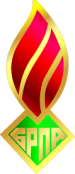 К делам на благо Родины,к добру и справедливости, будь готов!ОБЩЕСТВЕННОЕ ОБЪЕДИНЕНИЕ«БЕЛОРУССКАЯ РЕСПУБЛИКАНСКАЯПИОНЕРСКАЯ ОРГАНИЗАЦИЯ»220030, г. Минск, ул. Карла Маркса, 40-48телефон: (017) 222-35-27  (017) 222-30-10р/с 3015741287012в отделении № 539ОАО «Белинвестбанк», код 739ул. Коллекторная, 11УНН 100073463, ОКПО 3739076314 ноября 2014 годаг.Витебск№ 1Год:2014Редакция:Ф.И., должностьЖанр:газета для детей и подростковИздательство:Название пионерской дружины, учреждение образования, территориальная принадлежностьISSN:13.09-1990Язык:русский / белорусскийФорматPDF, исходникКачество:печатные и отсканированные страницыКоличество страниц:4 – 8хронометраждо 3 минут;форматAVI, MPEG-2;носительDVD-R, RW;распределительная способность (разрешение)720 х 576 (4:3); 720 х 400 (16:9)№п/пНоминацияКоличество конкурсных работ Количество конкурсных работ Количество конкурсных работ №п/пНоминациявсегоиндивидуаль.коллективные1.«Пионерия, пионерия, праздниквсех белорусских детей» (стихи)2.«Пионерская правда» (газета)3.«Пионерский объектив» (фотоальбом)4.«Пионеры новой эры» (видеоролик)5.«Пионерский формат» (виртуальный тур)6.«Пионерский вернисаж» (творчество)ИТОГО:ИТОГО:О/МГС БРПО№ п/пНазвание работыКраткая аннотация творческой работы, вид творчестваФамилия, имя автора(кол-ва авторов), полных летФИО руководителя, должностьКонтакт.тел.Учреждение образования, пионерская дружинаАдрес (почтовый, e-mail)123456789Номинация «Пионерия, пионерия, праздник всех белорусских детей» (стихи)Номинация «Пионерия, пионерия, праздник всех белорусских детей» (стихи)Номинация «Пионерия, пионерия, праздник всех белорусских детей» (стихи)Номинация «Пионерия, пионерия, праздник всех белорусских детей» (стихи)Номинация «Пионерия, пионерия, праздник всех белорусских детей» (стихи)Номинация «Пионерия, пионерия, праздник всех белорусских детей» (стихи)Номинация «Пионерия, пионерия, праздник всех белорусских детей» (стихи)Номинация «Пионерия, пионерия, праздник всех белорусских детей» (стихи)Номинация «Пионерия, пионерия, праздник всех белорусских детей» (стихи)Минский городской Совет1.Минский городской СоветМинский городской СоветМинский городской СоветМинский городской СоветМинский городской СоветМинский городской СоветМинский городской СоветМинский городской Совет